Конкурс-акселератор инновационных проектов "Большая разведка"Стартовал Всероссийский конкурс-акселератор инновационных проектов "Большая разведка 2019". Прием заявок открыт до 01 июня 2019 г.Регистрация на сайте: https://razvedka-perm.ru/?br=univerУчастие в конкурсе бесплатное.Желающие со всей России смогут приехать в Пермь и выступить перед экспертами, инвесторами и потенциальными заказчиками со своими проектами. Акселерационная программа «Большой разведки» является официальным центром по подготовке проектов к участию в федеральном стартап-акселераторе GenerationS, проводимом РВК.В рамках конкурса выделено 5 основных направления: TechNet; IT,Robotics&SmartCity; Chemical; Mining&Energy; GreenTech. В этом году наряду с технологическими треками проводится 3 корпоративных акселератора: корпоративный акселератор АО «Сибур-Химпром», корпоративный акселератор TechNet «АО «ОДК», корпоративный акселератор «90-летие Пермской нефти» ПАО «ЛУКОЙЛ».Перспективы участия в конкурсе:призовой и грантовый фонд 1 000 000 руб.;бесплатное обучение технологическому предпринимательству в рамках акселерационной программы;инвестиции от венчурных фондов и частных инвесторов;потенциальные заказчики среди индустриальных партнеров;подготовиться для участия в федеральных программах и конкурсах;экспертная оценка от специалистов федерального и регионального уровня.Генеральными партнерами «Большой разведки 2019» являются: АО «Сибур-Химпром», АО «ОДК», ООО «Камский кабель», ООО «ЛУКОЙЛ-ПЕРМЬ», среди индустриальных партнеров: АО «ОДК-Авиадвигатель», АО «ОДК-Пермские моторы», АО «ОДК-Стар», ПАО «Уралкалий», АО «Эр-Телеком», ФРИИ и многие другие.За время проведения конкурса в нем приняло участие более 2200 студентов, аспирантов и ученых, специалистов предприятий с более чем 880 инновационных проектов. По итогам «Большой разведки 2018» уже 20 финалистов акселератора привлекли инвестиции на сумму более 46 млн. руб.Иногородним участникам бесплатно предоставляется проживание в профилактории и общежитии ПНИПУ.Сайт конкурса: https://razvedka-perm.ru/?br=univerГруппа ВК: https://vk.com/brazvedkaE-mail: info@razvedka-perm.ru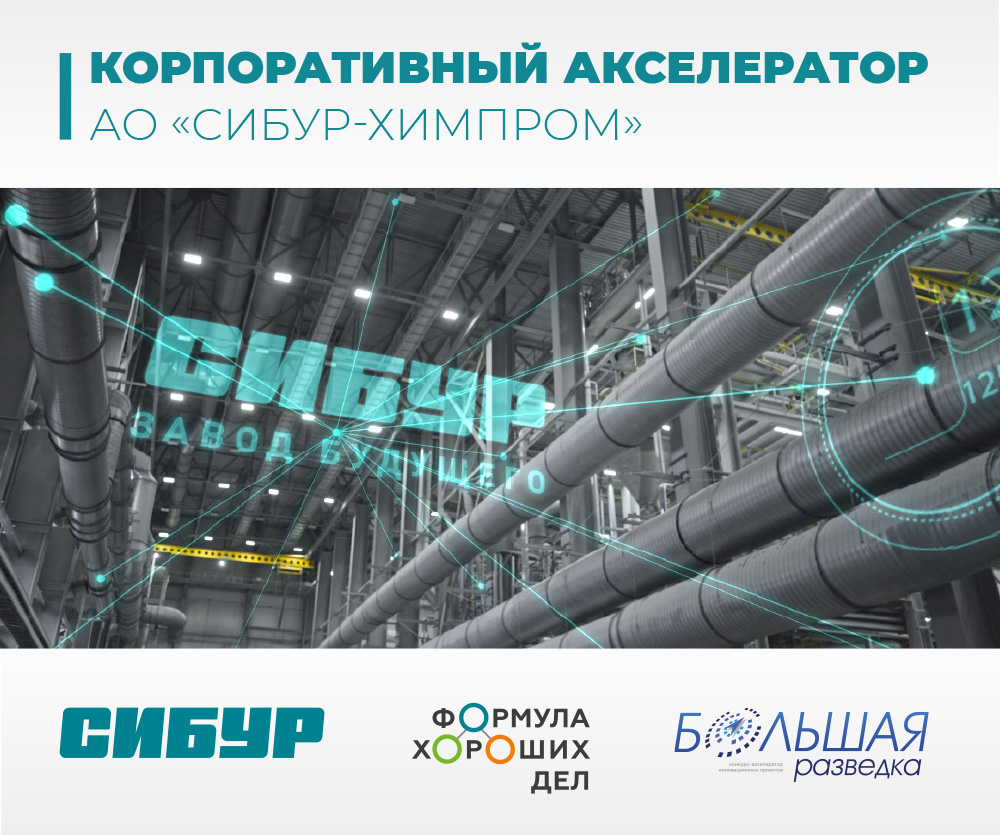 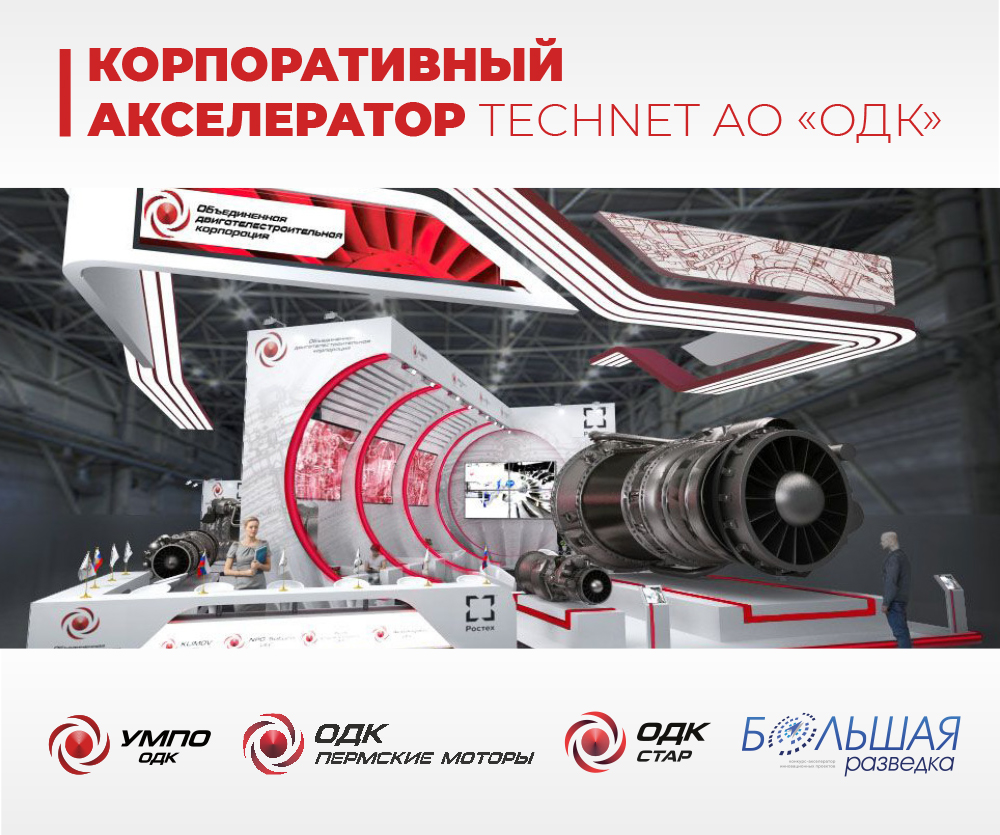 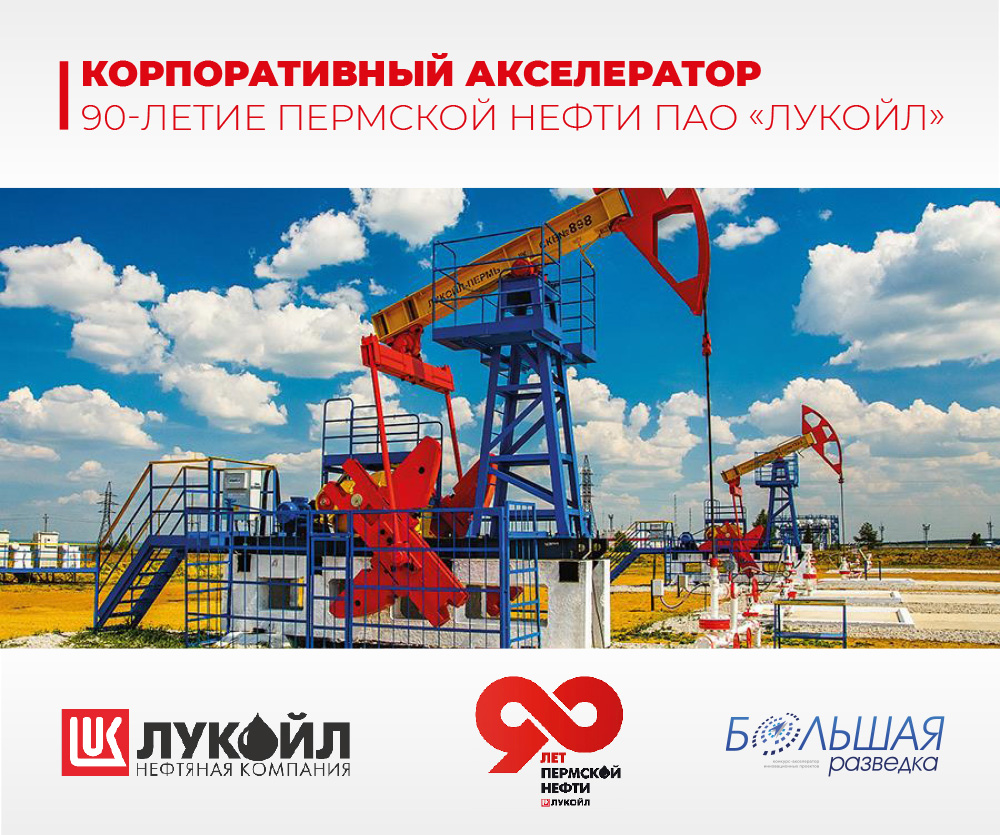 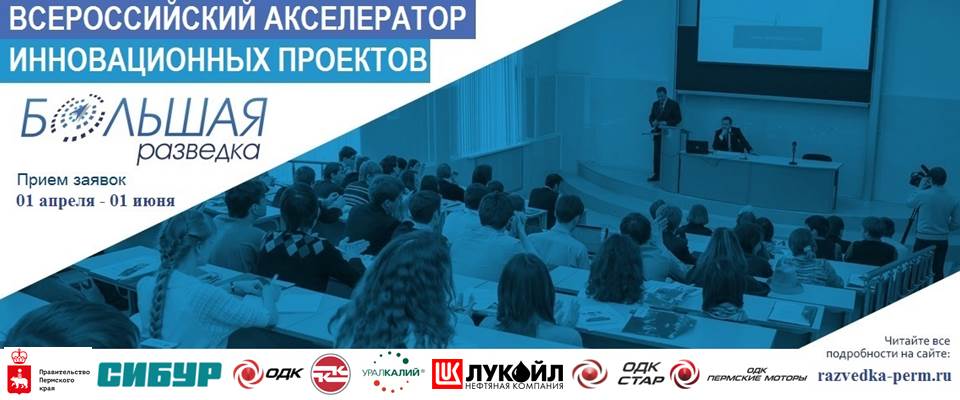 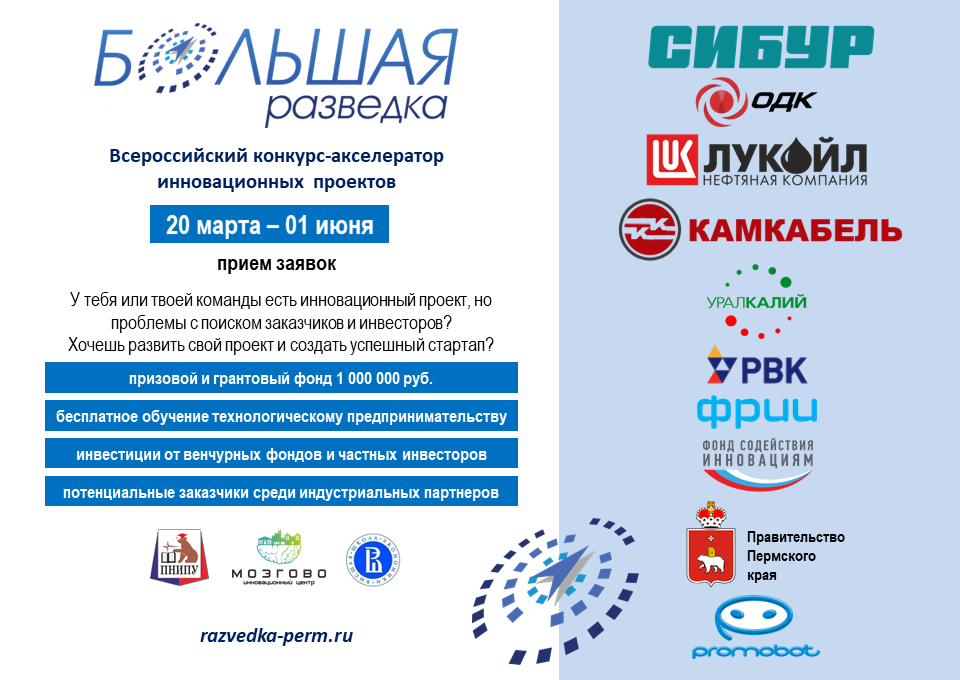 